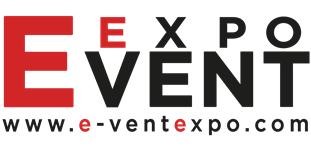 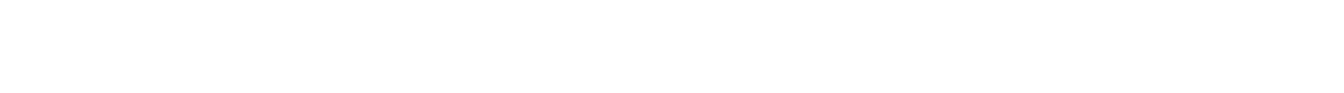 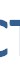 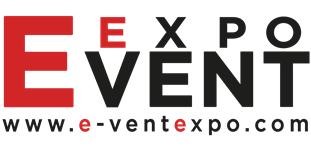 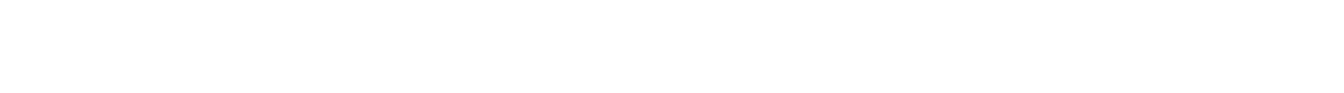 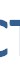 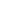 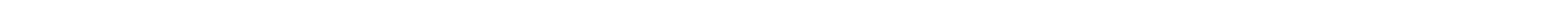 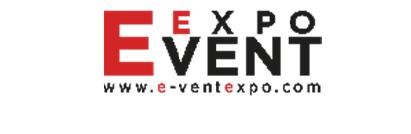 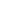 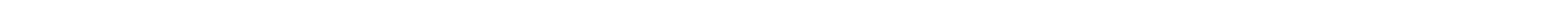 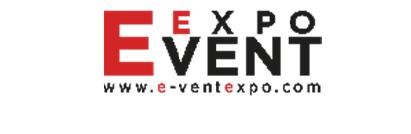 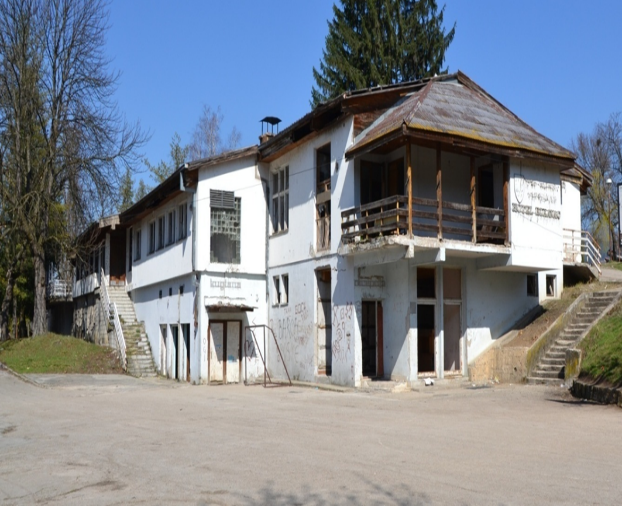 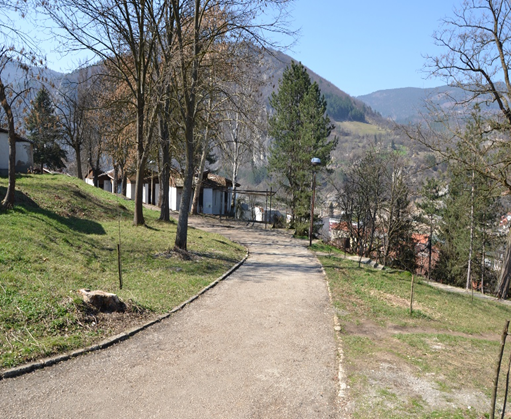 Project title  Brownfield project. Tourist complex BikavacBrownfield project. Tourist complex BikavacBrownfield project. Tourist complex BikavacSector  TourismTourismTourismLocation   Bikavac, Visegrad, Republic of Srpska, Bosnia and HerzegovinaBikavac, Visegrad, Republic of Srpska, Bosnia and HerzegovinaBikavac, Visegrad, Republic of Srpska, Bosnia and HerzegovinaLocation description  It is located in eastern Bosnia and Herzegovina. It is connected to Sarajevo and traffic corridors in BiH and Serbia by a highway.Distance from the main centers in the country and abroad:Tourist facilities on the mountain Jahorina, BiH 123 kmTourist facilities on the mountain Maglic 72 km.Sarajevo Airport 132 kmTourist place Mokra Gora in Serbia 20 kmTourist facilities on the mountain Tara in Serbia 42 kmTourist facilities on the mountain Zlatibor, Serbia 75 km.It is located in eastern Bosnia and Herzegovina. It is connected to Sarajevo and traffic corridors in BiH and Serbia by a highway.Distance from the main centers in the country and abroad:Tourist facilities on the mountain Jahorina, BiH 123 kmTourist facilities on the mountain Maglic 72 km.Sarajevo Airport 132 kmTourist place Mokra Gora in Serbia 20 kmTourist facilities on the mountain Tara in Serbia 42 kmTourist facilities on the mountain Zlatibor, Serbia 75 km.It is located in eastern Bosnia and Herzegovina. It is connected to Sarajevo and traffic corridors in BiH and Serbia by a highway.Distance from the main centers in the country and abroad:Tourist facilities on the mountain Jahorina, BiH 123 kmTourist facilities on the mountain Maglic 72 km.Sarajevo Airport 132 kmTourist place Mokra Gora in Serbia 20 kmTourist facilities on the mountain Tara in Serbia 42 kmTourist facilities on the mountain Zlatibor, Serbia 75 km.Company description  The Municipality of Visegrad offers a brownfield location as a potential location for successful investment and business. The location is 100% owned by the Municipality of Visegrad. The total land area is 12,551 m2, and the facilities are 2,493 m2. The location is equipped with a devastated motel building with 11 apartment-type bungalows built in 1980, a type of construction - brick , low voltage electricity network, water and sewage network and a network of road and pedestrian communications. The location is in the inner city zone at a distance of about 300 m away from the town square, the Mehmed-pasha Sokolovic bridge, the tourist narrow-gauge railway Visegrad-Mokra Gora and the tourist-educational complex Andricgrad.Visegrad is an attractive tourist destination with a rich and diverse cultural, historical and natural heritage. The most important cultural and historical monuments are the Mehmed-pasha Sokolovic Bridge (inscribed on the UNESCO World Cultural Heritage List), the Dobrun Monastery from the 14th century and the museum-tourist railway of the narrow gauge Visegrad-Mokra Gora. In the category of natural heritage, the following stand out: the picturesque canyon of the river Drina, the springs of thermal water in the Visegrad Spa, endemic and relict plant and animal species (Pancic spruce, fern Vilina vlas, sprout). A special attraction is the Andricgrad complex with its facilities. The interest of tourists to stay in Visegrad is constantly growing. In 2020, there were 32,578 overnight stays.The Municipality of Visegrad offers a brownfield location as a potential location for successful investment and business. The location is 100% owned by the Municipality of Visegrad. The total land area is 12,551 m2, and the facilities are 2,493 m2. The location is equipped with a devastated motel building with 11 apartment-type bungalows built in 1980, a type of construction - brick , low voltage electricity network, water and sewage network and a network of road and pedestrian communications. The location is in the inner city zone at a distance of about 300 m away from the town square, the Mehmed-pasha Sokolovic bridge, the tourist narrow-gauge railway Visegrad-Mokra Gora and the tourist-educational complex Andricgrad.Visegrad is an attractive tourist destination with a rich and diverse cultural, historical and natural heritage. The most important cultural and historical monuments are the Mehmed-pasha Sokolovic Bridge (inscribed on the UNESCO World Cultural Heritage List), the Dobrun Monastery from the 14th century and the museum-tourist railway of the narrow gauge Visegrad-Mokra Gora. In the category of natural heritage, the following stand out: the picturesque canyon of the river Drina, the springs of thermal water in the Visegrad Spa, endemic and relict plant and animal species (Pancic spruce, fern Vilina vlas, sprout). A special attraction is the Andricgrad complex with its facilities. The interest of tourists to stay in Visegrad is constantly growing. In 2020, there were 32,578 overnight stays.The Municipality of Visegrad offers a brownfield location as a potential location for successful investment and business. The location is 100% owned by the Municipality of Visegrad. The total land area is 12,551 m2, and the facilities are 2,493 m2. The location is equipped with a devastated motel building with 11 apartment-type bungalows built in 1980, a type of construction - brick , low voltage electricity network, water and sewage network and a network of road and pedestrian communications. The location is in the inner city zone at a distance of about 300 m away from the town square, the Mehmed-pasha Sokolovic bridge, the tourist narrow-gauge railway Visegrad-Mokra Gora and the tourist-educational complex Andricgrad.Visegrad is an attractive tourist destination with a rich and diverse cultural, historical and natural heritage. The most important cultural and historical monuments are the Mehmed-pasha Sokolovic Bridge (inscribed on the UNESCO World Cultural Heritage List), the Dobrun Monastery from the 14th century and the museum-tourist railway of the narrow gauge Visegrad-Mokra Gora. In the category of natural heritage, the following stand out: the picturesque canyon of the river Drina, the springs of thermal water in the Visegrad Spa, endemic and relict plant and animal species (Pancic spruce, fern Vilina vlas, sprout). A special attraction is the Andricgrad complex with its facilities. The interest of tourists to stay in Visegrad is constantly growing. In 2020, there were 32,578 overnight stays.Project status  ConceptThe process of finding a strategic investment partner is ongoing.ConceptThe process of finding a strategic investment partner is ongoing.ConceptThe process of finding a strategic investment partner is ongoing.Project description  The facility should be reconstructed and adapted to provide accommodation and catering and tourism services in accordance with the needs of investors. A proactive municipal administration is available to investors for the necessary permits.The facility should be reconstructed and adapted to provide accommodation and catering and tourism services in accordance with the needs of investors. A proactive municipal administration is available to investors for the necessary permits.The facility should be reconstructed and adapted to provide accommodation and catering and tourism services in accordance with the needs of investors. A proactive municipal administration is available to investors for the necessary permits.Estimated total investment cost  The total investment costs will be determined depending on the needs and requirements of the investor.The total investment costs will be determined depending on the needs and requirements of the investor.The total investment costs will be determined depending on the needs and requirements of the investor.Inputs provided by local partner  Value  Value  Description  Inputs provided by local partner                EUR                EUR   There is an existing motel and 11 bungalows with surrounding   land of 12,551 m2 for rent or sale.The decision for registration of a business entity issues the District Court in East Sarajevo. The urban consent for works and building permits issues the Municipality of Visegrad.Inputs required from foreign partner   Value  Description  Inputs required from foreign partner                 EUR                EUR  Reconstruction, adaptation and equipping of the facilityForm of cooperation  with foreign partner  Financial   Technical  Form of cooperation  with foreign partner  Lease or saleLease or saleSupporting information available  For additional information about this project, please contact either by e-mail:  info@e-ventexpo.com or phone number: +387 61 162 591  For additional information about this project, please contact either by e-mail:  info@e-ventexpo.com or phone number: +387 61 162 591  